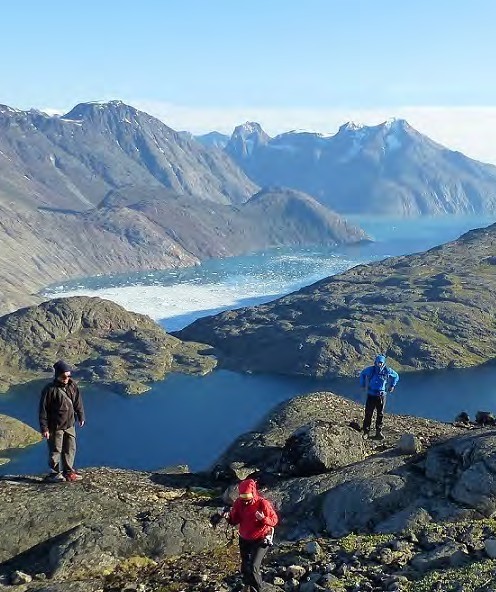 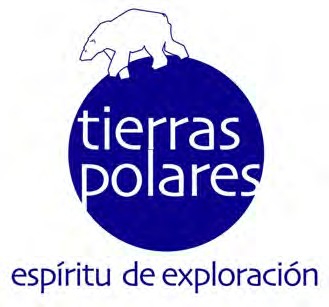 LA RUTA DE ERIC EL ROJOTREKKING Y KAYAK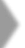 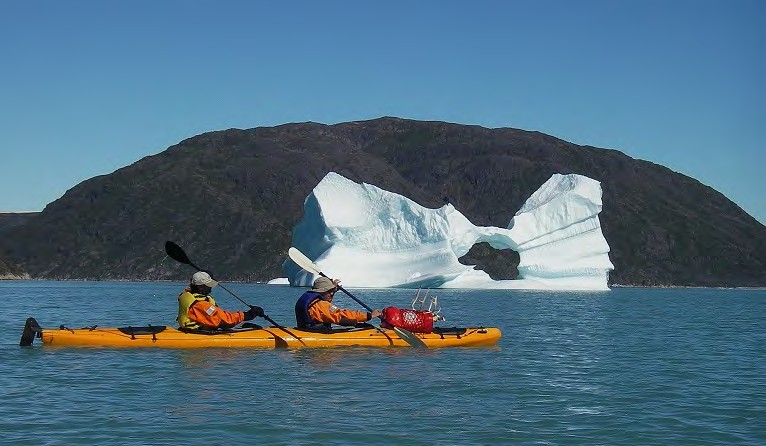 La combinación perfecta en el sur de Groenlandia para los que quieran descubrir de forma activa paisajes de icebergs azulados, glaciares, fiordos y tundra. Una emocionante travesía de tres días en el entorno glaciar del campamento de Qaleraliq y tres días de kayak en la bahía de los icebergs de Tasiusaq , realizando diferentes trekking, navegando junto a frentes glaciares y realizando una excursión en el hielo. Además, conoceremos la ciudad inuit de Narsaq y el antiguo asentamiento vikingo de Brattahlid, actual Qassiarsuk, área declarada Patrimonio de la Humanidad por la Unesco.¿QUÉ TE ESPERA EN ESTE VIAJE?Este viaje, combinación de la estancia en el campamento glaciar de Qaleraliq con la travesía en kayak por el fiordo Sermilik , ofrece un acercamiento auténtico a la naturaleza vírgen del Sur de Groenlandia: Remar entre témpanos azules e icebergs; realizar una excursión con crampones en el hielo y ascender a una cota para tener una impresionante vista del infinito Inlandis y dos de sus lenguas glaciares cayendo al mar, en una segunda.Entre tanto, habremos descubierto en barco uno de los frentes glaciares más activos del sur de Groenlandia, visitado la ciudad de Narsaq o las ruinas vikingas de Brattahlid, declaradas recientemente Patrimonio de la Humanidad por la UNESCO.Las noches transcurrirán en tiendas instaladas en lugares singulares de acampada o en un campamento con vistas privilegiadas al Inlandis. En la cena de despedida tras el último día de ruta, tendremos la oportunidad de degustar diversos platos de la dieta tradicional inuit.En las noches despejadas tendremos la oportunidad de observar la danza luminosa de las auroras boreales.Fechas 2024Salidas desde KeflavikSeptiembreSalidas especiales Auroras BorealesDel 03 al 10 septiembreDel 10 al 17 septiembrePLAN DE VIAJEDía 1. Vuelo a Groenlandia. Campamento Glaciar QaleraliqVuelo  a Narsarsuaq, el aeropuerto del sur de Groenlandia.  Recepción en el aeropuerto y traslado en embarcación semirrígida desde Qassiarsuk hacia el campamento de Qaleraliq. Tras una emocionante navegación por el fiordo haremos una parada en la colorida ciudad de Narsaq, Se trata de la tercera población más habitada del sur de Groenlandia, con una población de unos1.500 habitantes. Tiempo libre para pasear, comprar y visitar el mercado de cazadores, las tiendas de pieles o la lonja de pescado, quedándonos con el sabor de cómo es la vida del pueblo inuit hoy en día.Más tarde continuaremos la navegación atravesando el fiordo Ikersuaq, donde nos sorprenderán los espectaculares icebergs llegados desde el glaciar Eqalorutsit. Tras este nuevo avance, aislados cada vez más de cualquier rastro de civilización, nos internamos en el fiordo de Qaleraliq, hasta llegar a su final, donde se encuentra nuestro campamento glaciar.El campamento de Qaleraliq está situado sobre una elevación de arena fina delante de tres frentes glaciares ofrece una vista privilegiada del Inlandis la gran capa de hielo interior de Groenlandia. Estando allí, pronto nos sorprenderá el sonido del hielo resquebrajándose en la lejanía, similar a truenos, o la visión de los grandes seracs precipitándose en el mar.El campamento está provisto de tiendas-domo comedor, así como de espaciosas tiendas-domo dormitorio pre-instaladas.Cena y noche en el campamento glaciar de QaleraliqDía 2. Vista panorámica del InlandisEl día comienza con la ascensión a pie al gran lago Tasersuatsiaq a través de un singular      valle de arena de aspecto desértico, que conduce, tras un agradable y sorprendente trekking,      a un paisaje de tundra frondosa. Tras alcanzar el imponente lago, uno de los más grandes        del sur de Groenlandia, ascenderemos a una montaña de 400 metros de altitud. Desde esta  cota, la vista del Inlandis ascendiendo hasta perderse en el infinito Norte es impresionante: rimayas (enormes grietas trasversales), morrenas (mezcla de sedimentos y hielo) y nunataks (islas de roca asomando fuera del hielo) forman las estribaciones del que es segundo glaciar  más grande del  mundo.Durante la excursión es posible que veamos caribúes y otras especies de fauna ártica. Cena y noche en el campamento glaciar de    Qaleraliq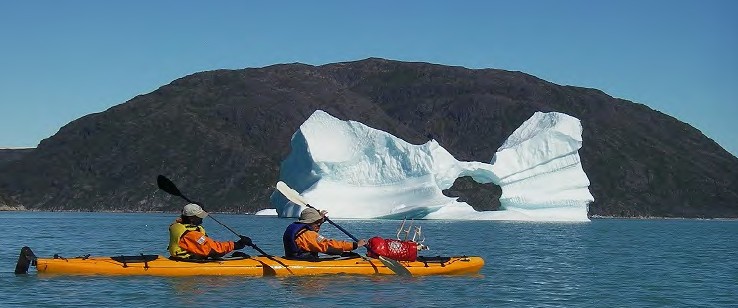 Día 3. Recorrido en zodiac de los frentes glaciares - Excursión en el hieloEl día comienza con una aproximación en zodiac a los tres frentes glaciares de Qaleraliq. Se trata de hacer un recorrido a baja velocidad de todos los frentes, observando de cerca los seis kilómetros de lengua glaciar cayendo al mar y haciendo pausas para escuchar sus entrañas en movimiento, una experiencia emocionante. Estos frentes glaciares se extendían hace tan solo unos años en un único gran frente que, por efecto del cambio climático, actualmente se encuentra dividido en tres.Tras la travesía desembarcaremos en tierra y nos equiparemos para hacer la excursión del hielo. Realizaremos una sencilla caminata con crampones, apta para todo el mundo, sobre una de las masas heladas más antiguas del planeta. Un experto guía de montaña se encargará de equiparnos y mantener la seguridad del grupo durante todo el recorrido, al mismo tiempo que compartirá con nosotros detalladas explicaciones sobre las peculiaridades de los glaciares del sur de Groenlandia. Una vivencia única, original y excitante que sorprende tanto a los primerizos como a los ya habituados al particular mundo glaciar. Una de las estampas más impresionantes y una de las mejores excursiones de toda Groenlandia.Traslado en zodiac a Narsaq. Se trata de la tercera población más habitada del sur de Groenlandia, con una población de unos 1.500 habitantes. Tiempo libre para pasear, comprar y visitar el mercado de cazadores, las tiendas de pieles o la lonja de pescado, quedándonos con el sabor de cómo es la vida del pueblo inuit hoy en día.Cena y noche en  en Narsaq o el Leif Eriksson Hostel .Día 4. Icebergs del Qooroq  / Tasiusaq; Bahía de los IcebergsDe camino a  Qassiarsuk  aprovecharemos  el viaje para hacer unaaproximación al fiordo del Qooroq, donde se encuentra uno de los frentes glaciares másactivos del sur de Groenlandia, navegando hasta el lugar donde la densidad de témpanos de hielo sea tal que haga imposible continuar la navegación, sin duda una de las mejores estampas de Groenlandia.Marcha a pie hasta la granja de Tasiusaq, habitada por 7 personas que viven en notable aislamiento junto al fiordo de Sermilik, casi siempre bloqueado por el hielo del glaciar Eqaloruutsit. Durante el paseo admiraremos los numerosos lagos escondidos en la tundra y las impresionantes vistas al fiordo salpicado de icebergs.Preparación de material de kayak y toma de contacto con nuestro nuevo medio de transporte. Sesión instructiva sobre el kayak de travesía y las nociones básicas de seguridad. Noche en tiendasDía 5. Remando entre “icebergs”Disfrutando de vistas espectaculares y remando entres icebergs, seguiremos nuestra travesía en kayak en la desembocadura del fiordo Nordre Sermilik casi siempre llena de pedazos de hielo azulado y de diferentes tamaños que vienen del Glaciar Eqaloruutsit. Intentaremos, en la medida de lo posible, llegar al área de Kangerdlua que suele estar todo el año asediada por los bloques de hielo.montaje de campamento en las orillas del fiordo. Pequeña marcha por la tundra, hasta admirar el impresionante frente glaciar Eqaloruutsit.  Noche en tiendas.Día 6. Kayak en la “Bahía de los Icebergs”Navegación en kayak por las estribaciones del fiordo Nordre Sermilik, siempre lleno de icebergs de colores y texturas indescriptibles, procedentes del glaciar Egaloruutsit. Una zona en la que el kayak es el único vehículo posible en esta época del año debido al bloqueo producido por el hielo, que impide el paso al resto de embarcaciones.Regresaremos por la tarde al campamento. Posibilidad de pesca en el fiordo. Noche en tiendas.Día 7. Ruinas vikingas de Brattahlid – Cena tradicionalTraslado hasta el poblado granjero de Qassiarsuk, Brattahlid cuando era capital de la Groenlandia Vikinga, área declarada recientemente Patrimonio de la Humanidad por la UNESCOVisita cultural: En unas dos horas comprenderemos cómo fue la llegada del desterrado Eric el Rojo a Groenlandia en el año 985, por qué llamó a este nuevo territorio “la tierra verde” y por qué fundó allí la primera iglesia cristiana del continente americano. En nuestro agradable paseo por el pueblo, de unos 50 habitantes mayoritariamente granjeros, podremos observar las ruinas y las extraordinarias reconstrucciones de la iglesia y la casa de Eric el Rojo, aisladas con turba, entendiendo cómo era la vida de los vikingos en el sur de Groenlandia hace 1.000 años.Por la noche disfrutaremos de una cena tradicional donde degustaremos diversos productos locales de la dieta tradcional inuit.Noche en el Leif Eriksson Hostel en QassiarsukDía 8.Vuelo de regresoTraslado en embarcación semirrígida a Narsarsuaq.Ya en Narsarsuaq, tiempo libre para visitar el museo Bluie West One, que refleja la historia de la creación de Narsarsuaq y su papel en la Segunda Guerra Mundial.Vuelo Narsarsuaq – Keflavik**Opcional. Vuelo España-Keflavík. Noche de alojamiento no incluida. Posibilidad de gestionar la reserva de vuelos con Tierras Polares previa consulta de disponibilidad y precio en el momento de la reserva.Nota:Transportamos lo necesario para cada etapa del recorrido de trekking en la mochila o en las bolsas estancas en los kayaks.El resto del equipo lo podemos dejar en las instalaciones de Tierras Polares (albergues u oficina), por lo que nunca llevaremos la totalidad del equipo a cuestas.El itinerario detallado está diseñado para las rutas  iniciando  los  martes.  Los  aventureros participando en las salidas de sábados, empezarán la expedición directamente  con  las      actividades del día 6 del plan de viaje, las actividades de kayaky trekking  se  harán  entonces  en   un   orden   diferente	al   detallado,   pero realizando  igualmente  todas  las  actividades descritas en el plan de viaje.PRECIO2.195€ desde KeflavíkPosibilidad de reservar vuelos desde Madrid/Barcelona/Alicante con Tierras Polares. Sujeto a disponibilidad en el momento de la reserva.INCLUYE / NO INCLUYEINCLUYEBillete de avión desde Keflavik a NarsarsuaqGuía de Tierras Polares de habla castellanaExcursiones al fiordo del hielo Qooroq y a las reconstrucciones de BrattahlidAlojamiento en saco de dormir en el Leif Eriksson Hostel y Tasiusaq Hostel; y en tienda en los campamentosTodos los desplazamientos y excursiones en Groenlandia, según programaTodos los desayunos y comidas en los días de ruta en Groenlandia, según programaTodas las cenas en Groenlandia, según programaAlquiler de kayakAlquiler trajes especiales de navegaciónAlquiler de equipo especificado en la lista adjuntaSeguro de viaje multiaventuraNO INCLUYETasas aéreas y gastos de emisión de los vuelos desde Keflavik a Narsasuaq (aprox. 230€ desde Keflavik)Alojamiento en Keflavík-Reykjavík . Posibilidad de reservar este alojamiento con Tierras Polares. Sujeto a la disponibilidad en el momento de la reserva.Gastos en IslandiaComida en los días de vueloGastos derivados de la climatología adversa (incluidos los posibles imprevistos causados por el hielo o condiciones del clima), del retraso de vuelos y barcos o incidencias con el equipajeCualquier supuesto no especificado en el apartado “Incluye”* En el caso de requerir alojamiento en Islandia , se debe comunicar a Tierras Polares en el momento de la reserva del viaje.PUNTOS FUERTES DEL VIAJENavegar en kayak en un mar plagado de icebergs, observar el hielo azul y admirar la belleza del Inlandis o Casquete Polar groenlandés.Realizar un impresionante trekking por la tundra, en total autonomía, en la salvaje Tierra de Mellem, disfrutando de las increíbles vistas que nos deleita el sur de Groenlandia.Navegación a bordo de las embarcaciones semirrígidas por el fiordo de Qooroq casi siempre repleto de icebergs.Avistamiento de fauna ártica: águilas, zorros, liebres árticas, focas…Visita de las ruinas y reconstrucciones de la época vikinga en Brattahlid, área declarada Patrimonio de la Humanidad por la UNESCO en 2017.Cena Inuit donde degustaremos diversos productos locales de la dieta tradicional inuit.Estancia en el campamento de la bahía de Tasiusaq, rodeado de icebergs.Visita de algunas poblaciones inuit como Qassiarsuk y Tasiusaq.Observar las mágicas y espectaculares auroras boreales (a partir de mediados de agosto) en las noches despejadas.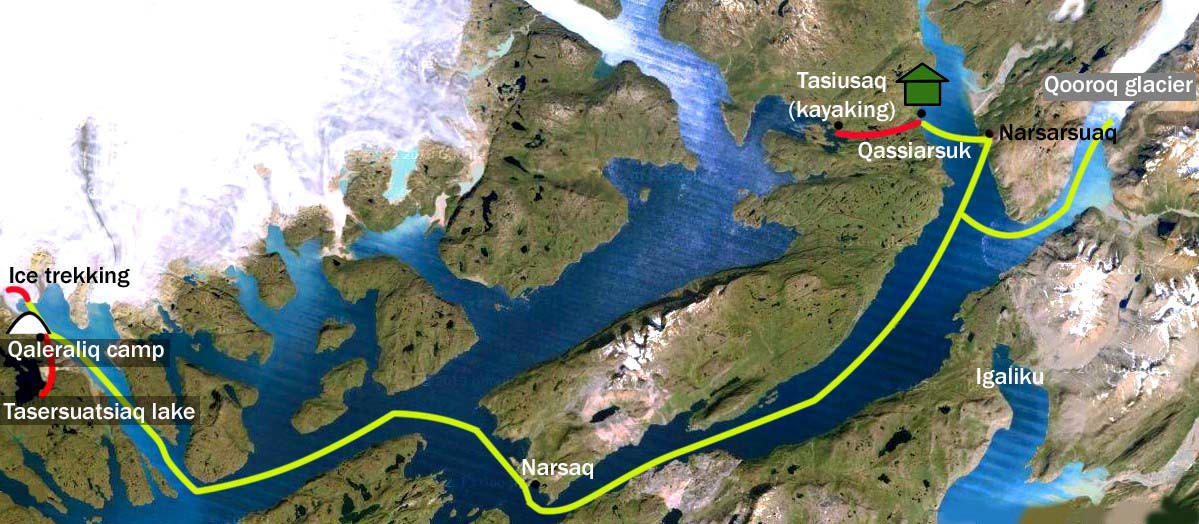 POR QUÉ VIAJAR CON TIERRAS POLARESPIONEROS DE LA AVENTURA EN EL ÁRTICO. Desde 1985, Ramón Larramendi,explorador polar fundador y director de Tierras Polares, no ha parado de explorar y crear nuevas rutas. Nuestros viajes de aventura en Groenlandia, Islandia, Noruega y Laponia son pioneros en nuestro país.EXPERTOS EN AVENTURA. Nuestros viajes son fruto de la experiencia de casi 30 años en el mundo de la aventura y miles de viajeros que ya han compartido nuestra pasión. Disponemos de logística propia en Groenlandia, Islandia y Noruega que nos permite ofrecer viajes originales a precios muy buenos, con la mayor garantía de adaptación al cambiante medio ártico y donde la seguridad es nuestra prioridad.EMPRESA RESPONSABLE Y COMPROMETIDA. Queremos promover cambios reales y por ello financiamos y organizamos el Proyecto Trineo de Viento, para desarrollar el primer vehículo limpio de investigación científica polar, y SOS Thule, un plan de desarrollo de la mítica región de Thule para impedir que se pierda una cultura milenaria. Cuando viajas con nosotros apoyas estos proyectos.GRUPOS REDUCIDOS. Nuestros grupos suelen ser de 7 u 8 viajeros, y un máximo de12. Nuestro estilo es casi familiar, flexible, con un ambiente de colaboración y participación como si de un grupo de amigos se tratase, con muchas ganas de pasarlo bien.DESCUENTO SI YA HAS VIAJADO CON NOSOTROS de un 2% si haces tu 2º o 3ºviaje, un 3% si es tu 4ª o 5ª vez...y si son más veces, condiciones muy especiales.PRECIOS SIN SORPRESAS. Incluimos en nuestros ajustados precios prácticamente todos los gastos y actividades de aventura de tu viaje, y si viajas solo no tendrás que pagar más.UNA GRAN COMUNIDAD VIAJERA. Con decenas de miles de viajeros, nuestro Facebook es una de las mayores comunidades de viajes que existen en nuestro país; un lugar donde compartir, informarte o ganar premios polares. facebook.com/tierraspolaresviajesinstagram.com/tierraspolaresINFORMACIÓN IMPORTANTE SOBRE ESTE VIAJETipo de viaje y nivelViaje de expedición, nivel fácil.Es un viaje activo y que demanda cierta forma física. Se duerme en tienda casi todos los días. En los kayak dobles, se combina a las personas que estén más en forma con las que lo estén algo menos, con el objeto de equilibrar el grupo.La condición físicaEl viaje es considerado como “activo”, pensado para que sea asequible a cualquier persona amante de la vida al aire libre a quien no le importe dormir en tienda de campaña, y acostumbrado a andar en montaña con regularidad.A aquellos que tengan duda sobre su capacidad física, les recomendamos apuntarse a un cursillo de familiarización con el kayak de mar. Consulta los cursos de kayak de mar que organicen en tu costa más cercana o comunica a Tierras Polares tu interés por realizar un curso de kayak, desde Tierras Polares organizaremos un cursillo de kayak de fin de semana en abril-mayo en algún lugar de la costa española siempre que para esta salida exista un grupo mínimo de interesados.GuíaEl viaje será acompañado por un guía* de Tierras Polares de habla castellana.La misión del guía es la de mostrar el camino al grupo a través de la ruta, velar por la seguridad de sus participantes y solucionar las posibles incidencias que se puedan originar, pudiendo cambiar la ruta si lo estima necesario.* Durante la estancia y expedición en Groenlandia, es posible que varios guías se encarguen del buen desarrollo del programa descrito.Las jornadas y duración del díaLas etapas son de 3 a 5 horas efectivas de remo o de trekking, con frecuentes paradas y descansos.Al principio de la etapa de kayak, el guía dará unas nociones básicas de comportamiento, seguridad y auto rescate.Mientras se navega, cada kayakista irá provisto de un traje especial y un chaleco salvavidas. La travesía se desarrolla en uno de los fiordos más seguros de toda Groenlandia. Sólo se navega cuando las condiciones son óptimas.En los trekking, cada integrante porteará todo su equipo individual en su mochila con una capacidad mínima para 60 litros. El equipo común como tiendas, hornillos, combustible, utensilios de cocina, etc., se encontrará en el lugar de acampada, en bidones estancos.Las tareas comunesLas tareas comunes de montaje de campamentos, preparación de comida, limpieza de utensilios de cocina y otros trabajos, serán organizadas por el guía, pero se harán de modo participativo entre todos los componentes del viaje, incluido el guía.Aspectos técnicosNo es imprescindible tener experiencia previa en kayak para participar en nuestro viaje, pues estos son estables, anchos y seguros. En caso de no tener experiencia recomendamos hacer un cursillo previo y practicar todo lo que sea posible antes del viaje. La navegación en estos kayaks no tiene gran dificultad técnica y sólo se navega cuando las condiciones son favorables.Las actividadesRecolecciónLa recolección de setas (Boletus Leccinum) y de arándanos depende mucho de la temporada, si bien generalmente agosto es el mejor mes.El terreno, estado del hielo, la nieve, el mar…La    parte    de    trekking    se    realiza    por    zona    montañosa    de    tundra    y    roca.       La travesía de kayak se desarrolla en una zona de fiordos en la que no hay apenas oleaje, y los vientos suelen ser suaves. Sólo se navega cuando las condiciones son óptimas y, excepto en contadas ocasiones, junto a la costa.La zona de Tasiusaq recibe grandes cantidades de hielo, en forma de icebergs, procedente de los  glaciares  cercanos.  La  saturación  de  hielo  en  esta  zona  puede  llegar  incluso   a impedir  la navegación en ciertos puntos (aunque no es frecuente). En este caso, la ruta variará.Edad mínima recomendadaLa edad mínima recomendada es de 15 años.Todos los menores de 18 deberán estar acompañados por sus padres o tutores legales. Tamaño del grupo: de 6 a 12 personas.Los alojamientosCampamentosEl campamento de Tasiusaq se encuentra junto a la orilla del fiordo Sermilik, en el interior de la bahía de Tasiusaq. Será instalado respetando la obligación de proteger y conservar la naturaleza salvaje de Groenlandia. No existe acceso a la corriente eléctrica, por lo que recomendamos recargar al máximo las baterías antes de partir o llevar baterías de repuesto.La pernocta en los campamentos la realizaremos en tiendas de campaña dobles.Campamento de Aventura Glaciar QaleraliqEl campamento glaciar de Qaleraliq es sin lugar a duda el sitio idóneo para vivir y sentir la naturaleza aún salvaje de Groenlandia. Carece de cualquier edificación, por lo que conserva el equilibrio medioambiental de esta aislada zona. Aunque se trata de un campamento básico, está situado en uno de los lugares más espectaculares y bellos del sur de Groenlandia.Las cenas y desayunos se realizarán en el campamento en tiendas-domo comedor equipadas con cocina, mesas y sillas. Se duerme en tiendas–domo dormitorio, básicas pero confortables, equipadas con literas tipo camilla albergando a 4 huéspedes en cada habitación.Se comparte baño portátil que se encuentran a 50 metros del campamento.El campamento estará montado previamente a nuestra llegada. Este campamento se monta a principios del verano y se desmonta en su totalidad a finales del mismo, no dejando huella de nuestro paso por la naturaleza. Ofrece una singular y privilegiada vista del entorno que lo rodea, sobre todo del emblemático glaciar Qaleraliq que representa la “puerta de entrada” de todas las expediciones que cruzan el Inlandis desde el Sur hasta el Norte.El campamento está situado entre dos ríos de agua proveniente de glaciar, que utilizaremos para consumo y aseo. Aunque no existe instalación de duchas como tal ni agua corriente, si dispondremos de agua limpia y pura que baja de estas corrientes. Al estar instalado respetando al detalle la obligación de proteger y conservar la naturaleza salvaje de Groenlandia, no dispone de ciertas comodidades tales como la corriente eléctrica. Por ello recomendamos recargar al máximo las baterías de los equipos electrónicos o llevar varias en caso de necesidad.Ambos  campamentos  serán  instalados  respetando  la  obligación  de  proteger  y  conservar   la naturaleza  salvaje  de  Groenlandia.  No  existe  acceso  a  la  corriente  eléctrica,  por  lo    que recomendamos recargar al máximo las baterías antes de partir o llevar baterías de repuesto.AlberguesEn Qassiarsuk, dormiremos en el Leif Eriksson Hostel ubicado junto al monumento al insigne marino vikingo del mismo nombre, hijo del legendario Eric el Rojo. Se trata de un albergue muy acogedor, que dispone de una espaciosa terraza con magníficas vistas al fiordo y de  habitaciones múltiples, con servicios y duchas comunes. La pernocta se hará con saco de dormir de cada uno.Las noches en el Leif Eriksson Hostel podrán ser sustituidas por noches en otro albergue de la zona, de similares características. Tasiusaq Hostel: es nuestro albergue situado en la granja de Tasiusaq, donde viven solamente 7 habitantes. Disfrutaremos de una estancia en un acogedor y sencillo albergue que dispone de una terraza con fantásticas vistas a la bahía, habitaciones cuádruples, ducha y baño seco compartido. La pernocta se hará con saco de dormir propio.Navegación en GroenlandiaEn Groenlandia no existen carreteras que unan las poblaciones, por ello nuestra embarcación  se convertirá durante los días de recorrido, en nuestro vehículo “todoterreno”. Los traslados      se realizarán en embarcaciones semirrígidas  de  grandes  dimensiones,  conducidas  por patrones profesionales certificados por la comandancia de la marina danesa, con gran experiencia y especializados en navegación en los fiordos del sur de Groenlandia. Durante la navegación se provee a los viajeros de todo el material de seguridad necesario.Este  tipo  de  embarcaciones  semirrígidas  es  ideal  para  acercarnos  a  los  frentes  glaciares, navegar entre témpanos de hielo flotantes, disfrutar la sensación de libertad y aprovechar gracias a su velocidad el máximo tiempo en tierra. Tienen poco calado lo que permite adentrase en zonas de poca profundidad y realizar desembarcos muy seguros en las playas.Tierras Polares tiene una flota de embarcaciones siempre lista, que se emplea exclusivamente para nuestros grupos, de modo que si fuera necesario cambiar el plan, nuestros barcos están, siempre disponibles y preparados para las necesidades de nuestros viajeros. Todas ellas están homologadas por la Comandancia de la Marina danesa y disponen de los más modernos sistemas de navegación y seguridad. Con dos motores independientes,  y  hasta  4  sistemas  de  comunicación  diferentes,  estas  embarcaciones  están especialmente diseñadas para ser utilizadas con total seguridad en las zonas del Ártico y en la Antártida. Su gran resistencia, agilidad, y el hecho de ser insumergibles hacen   de ellas las embarcaciones más seguras para rescates, expediciones y viajes de aventura. Tierras Polares colabora con la Policía del sur de Groenlandia desde 2007, cediendo su flota para cualquier operación  de  rescate  que  sea necesaria en cualquier barco del sur de Groenlandia.Por último y como razón más importante, las utilizamos porque las semirrígidas  son  divertidas, emocionantes y convierten nuestro viaje en una experiencia única y totalmente exclusiva, en una aventura que no es posible repetir y que, como dice Ramón Larramendi: “Groenlandia es un país de sensaciones profundas, que conectan con la esencia de nuestro ser, unas sensaciones a las que no hay que poner barreras. Por ello no hay nada como recorrerla con esquís, con kayaks o en zodiac, que nos permiten sentir la libertad en un mundo salvaje pero maravilloso, cada vez más difícil de encontrar”.La alimentaciónEn un viaje de aventura en un lugar como Groenlandia, donde casi todos los alimentos llegan por barco desde Europa, la elección de los alimentos, y especialmente la oferta de frutas y verduras, es muy limitada.Las comidas serán tipo picnic y las cenas calientes se prepararán junto con el guía,  los campamento. En el Leif Eriksson Hostel las cenas serán preparadas por un cocinero.A continuación os indicamos un listado de posibles comidas que podemos encontrar a lo largo de la ruta:Desayunos: café, té, infusiones, cacao, leche en polvo, galletas, pan, mermelada, muesli y cereales...Comida (tipo picnic): pan, queso, embutido, foie-gras, chocolate, frutos secos, galletas, sopa y té caliente…Cenas: En el campamento cenaremos platos como pasta, arroces o legumbres cocinados en el campamento junto al guía.En el Leif Eriksson Hostel cenaremos guisos más elaborados con productos locales como pescados, carnes, etc.Al final del viaje haremos una cena "especial inuit" donde podremos probar algunos platos de la dieta inuit tradicional como, a modo de ejemplo, foca, ballena, pescados locales o caribú, entre otros.Auroras BorealesLas auroras boreales son una de las maravillas naturales de nuestro planeta, un espectáculo de luz y movimiento con el que los cielos de las zonas polares nos deleitan durante las noches despejadas.Generalmente es posible observarlas en invierno. Sin embargo, el sur de Groenlandia es famoso por ser una de las mejores zonas del mundo para disfrutar de este verdadero espectáculo         es posible empezar a verlas desde mediados de agosto, aumentando las posibilidades de observarlas a cada día que pasaCartografíaEn esta zona, se utilizan mapas 1:250.000 del Kort&Matrykelstyrelsen de Dinamarca, 1:100  000 editados por la Oficina de Turismo de Groenlandia y mapas 1:50.000 editados por Arctic Sun Maps.Clima, temperatura y horas de luzEl tiempo en Groenlandia es variable. Aunque generalmente suele ser bueno, es necesario       ir preparado para la lluvia. Las temperaturas sobrepasan con frecuencia los 15ºC en julio,        se mantienen entre 5ºC y 10ºC en agosto, comenzando a helar por las noches   ocasionalmente a mediados de este mes. En septiembre suele haber temperaturas de entre  5ºC y 8ºC durante el día, pudiendo alcanzar los -5ºC durante la  noche.Horas de luz:Julio 20-18 horas de luz. Agosto 18-15 horas de luz. Septiembre 15-12 horas de luz. Historia de nuestra rutaEsta ruta se realizó por primera vez en 1997, por Tierras Polares, siendo uno de los primeros viajes comerciales en la zona.Tierras Polares ha sido la primera empresa que ha organizado viajes de aventura en el sur de la tierra inuit desde 1985. En la actualidad cuenta con una amplia infraestructura en la zona, que incluye alojamientos  en  los  lugares  y  poblaciones  del sur de Groenlandia de  mayor  belleza  y embarcaciones. Todo ello, junto al domino de la lengua inuit del director Ramon Larramendi y   a su amistad con el pueblo groenlandés desarrollada a lo largo de todos estos años, dota a la enseña de una gran autonomía y capacidad resolutiva en un medio tan complejo como es Groenlandia.Ramón Larramendi y Tierras Polares, pioneros de la aventura en Groenlandia Ramón Larramendi es actualmente el director de Tierras Polares y seguro que muchos de  vosotros lo habréis visto en televisión colaborando como especialista polar en programas como Al filo de lo Imposible, como miembro de la expedición de los primeros españoles enllegar al Polo Norte o con su amigo Jesús Calleja en Desafío Extremo y Planeta Calleja. Su gran pasión porla exploraciónpolar sigue viva en proyectos como el del Trineo de Viento, el primer trineo eólico del mundo, creado e ideado por él, que funciona como laboratorio móvil “0” emisiones para las regiones polares y le ha permitido desplazarse a toda velocidad por los rincones más remotos de Groenlandia y la Antártida.Ramón comenzó su andadura polar en 1985 con la expedición Transislandia 85, una travesía con esquís de los 3 principales glaciares islandeses, que le convirtieron ya a sus 19 años enel	primero en	realizarla	a	nivel	mundial.  Continuó  de los 20	a  los  23  años con grandes expediciones que le llevaron a ser  el  primer  español  en  realizar  el  cruce  de  Groenlandia  de este a oeste con esquís y la navegación en kayak de los 2.500Km de costa noruega.Tierras Polares fue creada por él tras completar la Expedición Circumpolar 1990-93, un viaje de exploración de 14000 Km en trineo de perros ykayak desde Groenlandia hasta Alaska durante tres años continuados de viaje, y donde aprendió el idioma inuit.Esta expedición, realizada por Ramón con tan solo 24 años, está considerada la expedición española  más  importante	del  S.XX y	fue  merecedora  de  un extenso artículoenlaedición mundial de National Geographic en 1995.Estos viajes le convirtieron en un auténtico pionero de la exploración polar en España, un país de escasa tradición polar donde gracias a su labor de años de difusión apasionada, se ha convertido actualmente en el país donde es posible encontrar la más amplia y variada oferta de viajes y expediciones a las zonas polares del mundo.Tras explorar otras zonas más al norte de Groenlandia en los años 1995 y 1996, Ramón decidió asentarse en el sur de Groenlandia en 1997. La consideró la más  atractiva,  espectacular  y  segura, por las suaves temperaturas, y por su entramado de  islas,  penínsulas  e  islotes,  que  hacen que toda la navegación se realice por zonas muy protegidas del mar abierto, por   aguascasi siempre	tranquilas	y	próximas  a  la  costa.  Lo que hace	especialmente	seguras	las expediciones  en  kayak  y   barcos pequeños   impensables	en   otros  lugares  de  la costa de Groenlandia.La coordinación logísticade nuestrasrutas en Groenlandia la realiza Ramón desde Qassiarsuk, lugar donde se ha establecido y donde se encuentra el albergue de Tierras Polares,  el  Leif  Eriksson  Hostel.  Allí  probablemente	podremos  saludarle  y	ver  algún  documental  de	sus expediciones.Tierras Polares ha sido la primera empresa que organiza viajes de aventura en el sur de la tierra inuit, y en la actualidad cuenta con una amplia infraestructura propia en la zona, incluyendo albergues en las pintorescas poblaciones de Qassiarsuq, Narsaq y Tasiusaq, campamentos permanentes en lazonasde mayor belleza paisajística y embarcaciones propias. Todo esto unidoa  la  experiencia  polar	de  Ramón,  su  dominio  del idioma inuit	y	la  amistad  del  pueblo groenlandés desarrollada a lo largo de todos estos años, dota a la organización de una gran autonomía y capacidad resolutiva en un medio tan complejo como es Groenlandia, un paraje tan hermoso como salvaje, pero por ello mismo a menudo carente de grandes infraestructuras.Más información sobre Ramón Larramendi: www.ramonlarramendi.comfacebook: /ramonlarramendi twitter: @RamonLarramendi Instagram: @RamonHLarramendiINFORMACIÓN ÚTIL PARA EL VIAJEROMonedaEn Groenlandia la moneda oficial es la Corona Danesa (DKK) En Islandia la moneda oficial es la Corona Islandesa (ISK)Dónde sacar dineroEn Reykjavík es posible pagar todo con tarjeta de crédito y así lo recomendamos, ya que en principio sólo son dos días de estancia. No obstante, se puede conseguir coronas islandesas con la tarjeta Visa, 4B o Mastercard en los cajeros automáticos en Reykjavík.En Groenlandia recomendamos llevar efectivo en Euros , siendo posible realizar el cambio a coronas danesas en nuestro albergue, el Leif Eriksson Hostel en Qassiarsuk. No obstante, es posible pagar con tarjeta VISA en nuestro albergue y en algunos establecimientos.CambioCorona danesa. Aprox. 1€ = 7,4 DKK (Dato de septiembre 2023) Corona islandesa. Aprox. 1€ = 151,2 ISK (Dato de septiembre 2023)Puedes   consultar   el   tipo   de   cambio   actual  aquí  en	www.riacurrencyexchange.es/?pc=tierraspolares, esta web, además, es una de las mejores opciones si quieres cambiar dinero antes del viaje. Para residentes en  territorio  español  (Península  y  Baleares),  pueden enviar el dinero a tu casa (lo pides a través de su web, lo pagas y te lo mandan de forma segura), y también puedes recogerlo en una de sus oficinas, reservándose previamente aquí en  su	web.	Introduce	en	el	apartado "Código	promocional"	el código POLARES y de esa forma disfrutarás además de un descuento especial.Efectivo calculado necesario para el viajeGroenlandia es uno de los países más caros del mundo. Los precios son 2 a 4 veces superiores a los de España. El dinero de bolsillo que se ha de calcular para gastos extra es entre 60 y 100 €.Desfase horario:4 horas menos en el sur de Groenlandia que en España peninsular. 2 horas menos en Islandia que en España peninsular.Documentos necesariosPasaporte: Sí, en regla con validez mínima de tres meses.Visado: No. Para entrar en el país es necesario sólo el pasaporte.Telefonía y comunicaciónLa telefonía móvil de la mayoría de los operadores en España funciona en las poblaciones de Narsarsuaq y Narsaq.El guía va provisto de radiobaliza de seguimiento.Disponemos de servicio WIFI limitado y previo pago en el Leif Eriksson Hostel en Qassiarsuk.Recomendaciones médicasNo es necesario ningún tipo de vacunación, ni especial prevención contra ninguna enfermedad. En caso de padecer alergia a picaduras de mosquitos, recomendamos consultar con el médico así como llevar mosquitera y repelente.IdiomaEl idioma principal es el groenlandés occidental, llamado Kalaallisut y hablado por 40.000 personas, lo que le convierte en el idioma inuit más importante del mundo. También se habla el inuhumiutut en el norte y el tunumiutut en la costa este. Casi todo el mundo habla algo de   danés, que es el segundo idioma oficial. El inglés es hablado en mayor o menor grado por casi toda la gente joven.El idioma inuit es una lengua de estructura aglutinante, procedente del tronco eskimo-aleutiano, hablado desde las islas Aleutianas hasta la costa oeste de Groenlandia. Es de origen asiático, como la raza inuit.Más información sobre el paísGroenlandia es uno de los países más singulares del mundo: una enorme isla en cuyo interior se halla un glaciar de más de dos millones de kilómetros cuadrados, rodeada por un cinturón litoral montañoso y abrupto, y un mar que permanece helado casi todo el año debido al clima plenamente ártico que posee.En su costa habita una pequeña población de unas 57.000 personas, la gran mayoría inuit, que vive de la pesca, la caza y la ganadería. Groenlandia tiene un estatus de semi-independencia con respecto a Dinamarca.La zona más habitada es la costa oeste, donde se halla la capital del país, Nuuk, que tiene 15.000 habitantes. El Norte de Groenlandia y la parte oriental están prácticamente deshabitados.TransportesLas comunicaciones se realizan por barco, avión o helicóptero, no existiendo carreteras más que dentro de las ciudades.Libros recomendadosTres años a través del Ártico. Autor: Ramón LarramendiFormato tapa dura-Editorial Desnivel (es posible comprar este libro en el albergue Leif Eriksson de Qassiarsuk).Formato más ligero y electrónico-Editorial Varasek www.varasekediciones.esEl kayak de mar. Autor: Francisco Javier KnorrEquipajes:Los vuelos con destino al Sur de Groenlandia, pueden realizarse desde Islandia o desde Dinamarca. La compañía aérea islandesa Air Iceland opera desde el Aeropuerto Internacional de Keflavík. En sus vuelos están permitidos 20 kg en concepto de equipaje facturado y solamente 6 kg en concepto de equipaje de mano.Por su parte, la compañía aérea Air Greenland opera desde Copenhague con destino a Narsarsuaq. Cada viajero está autorizado a llevar un bulto de un máximo de 8 kg de peso en concepto de equipaje de mano. El equipaje facturado no debe exceder los 20 kg de peso.MATERIAL COMÚN PROPORCIONADO POR TIERRAS POLARESMaterial de acampadaTiendas de campañaMaterial de cocinaCombustibleHornillosComunicacionesTeléfono satéliteTeléfono móvilMensajero vía Satélite Delorme o similarMaterial de progresiónKayaks individuales y dobles, muy estables2 palas de remo de repuestoOrientación y meteorologíaGPS incorporado en el DelormeBrújulasMapasOtrosBotiquínMATERIAL PERSONAL PROPORCIONADO POR TIERRAS POLARESRopa de navegaciónChubasquero semi-estancoPantalón semi-estanco de cordura con cierres de látexCubrebañerasChaleco salvavidasManoplas de remoParka polar (para los desplazamiento a bordo de la embarcación semirrígida)Botas altas de goma para la navegaciónMaterial de progresiónBolsas estancasPala de remo1 bomba de achique (por cada kayak)MATERIAL RECOMENDADO PARA TU VIAJECabezaGorro de lana e impermeable (dos pares recomendados)Bufanda tubular de forro polar o “buff”Gafas de sol y de ventisca  para las navegaciones en zodiacMosquitera de cabeza (imprescindible hasta mediados de agosto). Es posible comprarla en el Leif Eriksson Hostel en Qassiarsuk (confirmar previamente con Tierras Polares)Gorra con visera (para usar con la mosquitera)Cuerpo2 camisetas de fibra (tipo Thermastat o similar) de manga larga, una de invierno y otra de veranoCamisetas de fibra sintética, manga cortaChaqueta de forro polar media (tipo Polartec 200)Chaleco de forro polarAnorak ligero con relleno de fibraChaqueta impermeable y transpirable de montaña (Goretex u otra membrana similar)2 mallas largas (tipo Thermastat o similar), una de invierno y otra de veranoPantalón de trekkingPantalón impermeableManosGuantes forro polar o windstopperGuantes de neopreno (recomendados desde mediados de agosto)Guantes finos (de lycra o similar)EsparadrapoPiesCalcetines finosCalcetines gruesos y altos de fibra sintética (4 pares)Botas cómodas de trekking, de caña alta, impermeables y transpirables (Gore-tex)Chanclas/zuecos ligeros tipo crocs o calzado cómodo (uso obligatorio en los albergues)Equipo de acampadaSaco de dormir (recomendado sintético y con temperatura de confort de -10º C). Es posible alquilarlo en Groenlandia, confirmar previamente con Tierras Polares.Colchoneta aislante. Es posible alquilarla en Groenlandia, confirmar previamente con Tierras Polares.Linterna frontalCubiertos, cuenco, taza y navaja para los picnicsCantimplora o botella ligera para aguaEquipo de progresiónMochila cómoda grande (donde debe caber todo el equipaje que se transporte en el viaje) o bolsa de viaje.Bastones de trekking (opcional)Mochila pequeña (para excursiones de un día)Material de pesca (opcional)Artículos de aseo/otrosCrema de protección solar y labialRepelente para mosquitosTapones para los oídosAntifaz para dormirToalla de secado rápidoNota: Esta no es una lista exclusiva. Añadir a ella artículos de aseo (productos biodegradables) y de viaje, ropa para los traslados, medicación personal, etc.Alquiler de MaterialEs posible alquilar el saco de dormir (30€/8 días) o la esterilla aislante (15€/8 días) en Groenlandia (confirmar previamente con Tierras Polares). También es posible comprar allí la red mosquitera para la cabeza, mapas de la zona o artículos de artesanía y recuerdos de Groenlandia.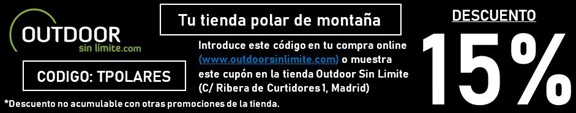 SUGERENCIAS DEL VIAJEEquipaje en cabinaA la ida se recomienda llevar en cabina, además de la documentación, la ropa imprescindible repartida entre lo que llevemos puesto y lo que llevemos en el equipaje de mano (en mochila de 20-30 litros): botas y pantalones de trekking, camiseta térmica, forro polar y chaqueta tipo Gore- Tex puestos; pantalones impermeables, gafas, gorro, guantes y otros objetos que te parezcan importantes, en el equipaje de mano. En el caso de extravío o retraso del equipaje, tendrías al menos todo lo necesario para poder comenzar el viaje.El equipaje de mano debe ser de un peso máximo de 5 kg y cuyas dimensiones no excedan de 55x40x23 cm. Recomendamos consultar las limitaciones de equipaje de mano con la aerolínea correspondiente.Dónde equiparnosTierras Polares y Ramón Larramendi van equipados en sus expediciones con equipamiento Altus (www.altus.es)  que  recomendamos  para  tu  viaje.  Si necesitas comprar  material, visita nuestra tienda polar Outdoor sin límite (www.outdoorsinlimite.com) C/ Ribera de Curtidores nº 1 Madrid y benefíciate de un 15% de descuento con nuestro código: TPOLARESRESERVAS Y FORMAS DE PAGOPara la reserva se debe realizar un depósito del 40% del importe total del viaje. La cantidad restante debe abonarse como mínimo 15 días antes de la salida, si no, consideramos la reserva anulada.El pago se hará mediante transferencia bancaria de tu cuenta corriente personal a la c/c de: VVI IAJES TIERRAS POLARESBANCO SABADELL: ES53 0081 2042 7800 0334 0741 SWIFT/BIC: BSAB ESBBLA CAIXA: ES65 2100 2281 150200309320 SWIFT/BIC: CAIXESBBXXXBANCO POPULAR (TARGO BANK): ES81 0216 0476 13 0600317305 SWIFT/BIC POHIESMMBBVA: ES29 0182 2015 2802 0162 9312 SWIFT/BIC: BBVAESMMEn el apartado “Observaciones” del impreso de transferencia debéis especificar el/los nombres de los viajeros, la fecha y el nombre del viaje (nombre(s)/viaje/fecha).Otras formas de pago:Tarjeta de crédito/débito previa firma de una autorización, que se puede solicitar a la oficina de Tierras Polares y reenviarla cumplimentada por fax o por e-mail o mediante comercio seguro en el siguiente enlace:https://www.tierraspolares.es/tpv.phpTarjeta VISA del grupo GEA.Es imprescindible que enviéis un e-mail a info@tierraspolares.es o un fax de cada transferencia a la oficina (Fax: 91 366 58 94). WhatsApp (663.387.771)El justificante bancario de la transferencia es, a todos los efectos, un documento legal equivalente a una factura.SEGURO DE VIAJETierras Polares, en su labor como organizador de viajes de aventura y expediciones, incluye  en   el	precio	un	seguro de	viaje	multiaventura  válido  para el ámbito	todo el mundodiseñado específicamente		para	el	tipo		de	actividad	que desempeña, garantizando a sus viajeros   la total tranquilidad y seguridad durante la realización del viaje.	Es	necesario advertir,	no		obstante,	que	Tierras		Polares solo		ejerce		de intermediario   en la contratación del seguro. En  caso  de  tener  que realizar  cualquier trámite  posterior  a  la contratación	de éste, dichas gestiones deberán ser  llevadas  a cabo  directamente    entre  el viajero  y  la	compañía aseguradora.  Tierras	Polares  no está   autorizada   a  realizardichas	gestiones dado  el	carácter   intransferible   de  las pólizas	contratadas. Invitamos		a	todos los		viajeros	a	leer	atentamente		las condiciones y coberturas  de  la póliza.  No son  asegurables   las  personas  mayors de 84 años.SEGURO OPCIONAL (AMPLIACIÓN DE CANCELACIÓN)Por  otra  parte,  debido  a   que  tanto  las compañías	aéreas  como    los proveedores de servicios	tienen   condiciones	de	anulación   muy   estrictas,   Tierras   Polares   pone   a disposición		de	sus	viajeros	una	póliza		especial	de	gastos	de		anulación. La formalización		de   este   seguro   deberá   hacerse en  el	mismo  momento		de  hacer  la reserva del viaje. Consultar con el personal de la oficina para más información.Condiciones Generaleshttps://tierraspolares.es/wp-content/uploads/2023/08/ CONDICIONES_GENERALES_DE_VIAJE_COMBINADO_22-23_JULIO2023.pdfFILOSOFÍATierras  Polares  nace  para  hacer  accesibles  amás	exigentes.	Paraofrecer	lostodas las zonas más remotas del Ártico y el Antártico, con un tipo de  viaje  de  descubrimiento inspirado en el espíritu de la exploración polar. Todas nuestras rutas son activas, nos gusta viajar de un modo natural, silencioso, simple y  autónomo,  a  pie,  en  kayak, con esquíes, perros, canoa, bici… por zonas poco o nada transitadas. Tenemos diferentes niveles y tipos de viaje  con propuestas para todos:  desde  viajes  de aventura con trekking suaves realizables por cualquier persona activa amante de la  naturaleza  hasta  viajes  de  exploración  muchomejores viajes diseñamos personal y artesanalmente nuestras propias rutas, que son originales y fruto de una búsqueda constante de los rincones más bellos y las zonas más interesantes.  Nos  gusta   ser  pioneros  y   por ello,   en    muchas    ocasiones,  proponemos rutas o zonas que no ofrece  ninguna  otra agencia del mundo. Organizamos la mayoría de las rutas directamente sobre el terreno.  Todo  esto implica una enorme complejidad logística cuya resolución vemos como un aliciente, un reto y parte del  espíritu  de exploración.Nos gusta colaborar estrechamente para ello  con  la   población   local.   Cuando   en   muchos  lugares del  mundo  la  masificación  impide  disfrutar plenamente de los rincones más maravillosos de nuestro planeta, el ártico es una bocanada de aire fresco. Un lugar en el que encontrarse a otro ser humano es todavía una alegría por lo poco habitual, y donde la fuerza de    la naturaleza salvaje, cada día menos accesible en el resto del mundo, sigue  siendo  allí  omnipresente. Nuestros grupos son pequeños, ya que creemos que, además de la belleza del lugar y lo interesante de la actividad, es igual de importante el espíritu y el tamaño del grupo. Nuestro estilo es casi familiar, flexible, con un ambiente de colaboración, integración y participación como si de un grupo de amigos se tratase, con muchas ganas de  pasarlo  bien  y  donde  el  humor  es   siempreOBSERVACIONESNuestros viajes son activos y es muy importante informarse si el tipo de viaje que se va a realizar así como el nivel de dificultad se ajusta a nuestras expectativas y forma física. Se trata de viajes en grupo en lugares únicos que demandan la necesidad de respeto hacia otras culturas y también a nuestros compañeros		de		viaje. Las rutas por las que transcurren nuestros viajes son remotas, el estilo de vida puede ser muy diferente al nuestro y los acontecimientos, en su más amplio sentido, mucho menos predecibles que en unas vacaciones convencionales. La naturaleza de nuestros viajes deja por definición una puerta abierta a lo inesperado, y esta flexibilidad necesaria e imprescindible va a exigir de ti que te comportes como  viajero  y  no  como  turista  vacacional.   Viajar por países cercanos a los polos hace que los itinerarios previstos sean proyectos de intención y no algo inmutable. En nuestro viaje pueden suceder imprevistos debidos a la climatología y los fenómenos naturales del país, como encontrar carreteras cortadas por mal estado de las vías debido a avalanchas, hielo o erupciones volcánicas, ríos muy caudalosos imposibles de vadear, retrasos en vuelos debidos a la climatología o ceniza en el aire, abundantes icebergs o viento fuerte que impidan	la		navegación. Las condiciones climatológicas y del hielo, la particularidad de unas infraestructuras escasas, los medios de transporte, los retrasos en aviones o barcos y otros factores impredecibles, pueden provocar cambios y requieren cierta flexibilidad.bienvenido.    Los    grupos    van    acompañados por nuestros guías, obsesionados con la seguridad  y con la firme intención de que todos y cada una de las rutas que hacemos sea un viaje único y una experiencia inolvidable. Tierras Polares fue creada por Ramón Larramendi tras completar la Expedición Circumpolar 1990-93, un viaje de exploración de 14000 Km. en trineo de perros y kayak desde Groenlandia hasta Alaska durante tres años continuados de viaje, para compartir la enorme riqueza de su experiencia creando un tipo de  agencia y de viaje inexistente en la época. Una agencia que hiciese accesible las vivencias que él había tenido y las increíbles maravillas  naturales que había disfrutado en el ártico y de ese modo, hacernos más conscientes de la necesidad de preservar ese tesoro todavía intacto.No es habitual que un itinerario sea sustancialmente alterado pero, si fuera necesario, el guía de nuestra organización decidiría cuál es la mejor alternativa a seguir.Nuestros viajes, realizados con anterioridad por nuestro equipo, reflejan un EQUILIBRIO que permite disfrutar de unas condiciones de comodidad generalmente suficientes, con la satisfacción de compartir UN VIAJE ÚNICO.Habrá jornadas realmente placenteras, pero en otras prescindiremos de ciertas comodidades para entrar de   lleno    en    los    lugares    más    inaccesibles  y exclusivos. Llegar donde la naturaleza es íntima    y grandiosa  supone,  en   ocasiones,   pernoctar   en lugares sin el confort del mundo occidental o dormir en tiendas de  campaña  durante  varios  días, prescindir a veces de la ducha, circular por malas  carreteras  y  pistas  polvorientas,   o  navegar   y   desplazarnos    a    bajas temperaturas... Nuestros viajes son para vivirlos comprometidos desde la participación activa y no como espectador pasivo.Al realizar una ruta de VIAJES TIERRAS POLARES no te sentirás un turista más en un circuito organizado tradicional, sino un miembro integral de un viaje lleno de emoción y, a veces, susceptible a lo inesperado y A LA AVENTURA.Esperamos que compartas con nosotros este concepto de viajar.EL VIAJERO DECLARA participar voluntariamente en este viaje o expedición y que es consciente de que participa en un viaje a un país extranjero de características diferentes a su país de origen, recorriendo y visitando zonas alejadas y remotas de un país; con estructura y organización, a todos los niveles, distinta a la que puede estar acostumbrado en su vida habitual. Por tanto EL VIAJERO DECLARA que es consciente de los riesgos que puede correr durante la realización de las actividades descritas (montar a caballo, escalada, glaciares, etc.) y de aquellos sucesos eventuales como pueden ser: fuerzas de la naturaleza, enfermedad, accidente, condiciones de vida e higiénicas deficientes en algunos casos y circunstancias, terrorismo, delincuencia y otras agresiones, etc. Sabiendo el viajero que no tendrá acceso en algunos casos a una rápida evacuación o asistencia médica adecuada o total. EL VIAJERO DECLARA que es consciente del esfuerzo que puede suponer un viaje de estas características, y está dispuesto a asumirlos como parte del contenido de este viaje de aventura, aceptando igualmente el hecho de tener que colaborar en determinadas tareas propias de un viaje tipo expedición como pueden ser a título de ejemplo: desatascar vehículos de cunetas, participar en los montajes y desmontajes de campamentos y otras tareas cotidianas y domésticas propias de un viaje participativo y activo de aventura.Es importante indicar que en un viaje de grupo y característico de aventura, la buena convivencia, las actitudes positivas, buen talante y tolerancia entre los miembros que componen el grupo y ante los contratiempos y dificultades que puedan presentarse son muy importantes para la buena marcha y éxito del viaje, advirtiendo que estos problemas de convivencia pueden surgir. EL VIAJERO  ACEPTA  VOLUNTARIAMENTE   todoslos posibles riesgos y circunstancias adversas sobre la base de todo lo expuesto anteriormente, incluidos, enfermedad o fallecimiento; eximiéndose VIAJES TIERRAS POLARES y cualquiera de sus miembros o empleados de toda responsabilidad, a excepción de lo establecido en las leyes por cualquier hecho o circunstancia que se produzca durante el viaje o expedición. EL DISFRUTE Y LA EMOCIÓN DE UN VIAJE DE AVENTURA    derivaen parte de los riesgos, dificultades y adversidades inherentes a esta actividad. EL VIAJERO DECLARA Y ACEPTA las condiciones generales y particulares del programa-viaje-expedición y cumple todos los requisitos exigidos para el viaje.Viajes Tierras Polares info@tierraspolares.es Tel. +34 91 364 16 89Atención telefónica 10- 13h L-VOficina Online 9-18h Lunes a Jueves, 9-15h Viernes Dirección administrativaCava Alta 4 - 28005 Madridwww.tierraspolares.es